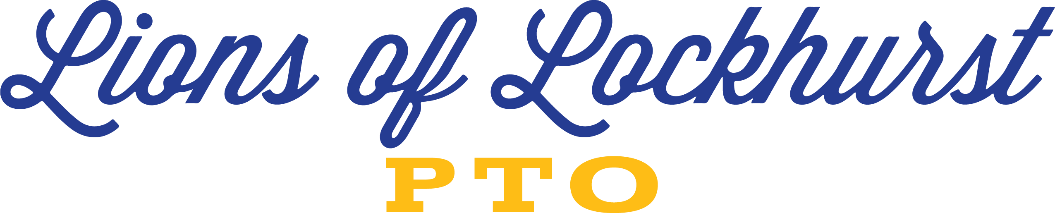 LOCKHURST DRIVE CHARTER ELEMENTARYPTO ASSOCIATION MEETING 9/6/20236170 Lockhurst Dr Woodland Hills CA 91367Call to Order 7:34pmApproval of Minutes from 5/3/23 meetingMotion for approval: EveTronsonSecond: Darcy PollanBoard Introductions
IIII.	Treasurer’s report (Jen) need to approve budgeta.	budget will be approved in the next meetingb.	Student Fund, Assembly allowance, Fall Festival budget need to be adjusted c.	Student fund adjust to $60k d.	Fall festival may need to be increased to $7,000e.	We need lights for the Fall Festivalf.	Zaira Sherengo has some we might be able to borrow; found some on sale for 4 for $25, will send pics of lightsg.	Restaurant night: $5k1.keep it at 5kh.	Increased assembly allowance to 6ki.	 Operating expenses cannot be sharedj.	except campus beautification; we are allocating $15K 1.no concerns with amounta.	ideas: 1.	add color/murals: maybe alumni students can paint something2.	Astro Turf: we don’t want to add anything that will be undone by pending yard renewal; WRITE to Schmerelson and Dr.David Baca to move this renovation along; 3.	Adding misters4.	Revamping the garden areak.Birthday package- amount raised by August close: $590l. Restaurants - amount raised by August close: $0m. Kroger - amount raised by August close: $6.84n. Sponsorships and grants - amount raised by August close: $1,102o. Box Top - amount raised by August close: $0a.receipt with purchase must be scanned into Box Top application to get paid; reshare informationp. Merchandise - amount raised by August close: $754.37Old BusinessUTK/K playdate spent $360 went well; good turnoutBack to school Social spent $1,600 went wellMoved meeting minutes prior to 2022 to Dropboxlast year’s minutes are on our website archived notes from previous years can be requestedNew BusinessMovie Night 9/22 need to vote on a moviein need of a back-up person to set up screen, projector, and soundmovie starts at 7pm start set up at 5:30pmstay for the duration of the moviebreak things downRoom parent list progressDana is working on this listwe still need Room Parents for Ramirez, and PomposoConfirmed Verano’s room parents: Sara Simpson and Krisserin  _?_,KBella: room parents have helped out in getting the Household Income Formsome classes still need forms collectedKBella will get a list from MaryannCorporate Sponsorship – DarcyDarcy working on sponsors and bannersinfo here: https://www.lolpto.com/sponsorscurrently looking for sponsors for Fall FestivalDenise Kaplan offered to ask her company for an amount between $5-7,000UPS address changeUPS at Platt Village has changed locationsame address but now next to Exer Urgent CareJen: UPS wants to get rid of PO boxes and shift to a file cabinet behind their counter until then we can continue to receive mail to the same addressNeed to Store merchandise in PCFF committee needed. need to start planning nowSeliene will send out an email blast to ask for people to join the committeeFall Festival confirmed for 10/21People willing to helpKate Gersten (kategersten@gmail.com) can help Brittany with Fall Festival	Brittany Torten Btorten2010@gmail.comAssembly for Fall? If we have another fit a thon assembly in the springLasers in the Fallother ideas --> Blue planet foam partiesLAUSD might not allow it on-campus but maybe it can be an off-site fundraiser at Blue PlanetEve and Jennelle will connect about this eventh.   YearbookYearbook has increased from $32 ro $35; if you preorder by 10/31 it will be $32The yearbook is no longer included in the 5th grade donation ask due to ongoing issues relating to parents not completing personalized pages in a timely mannerFifth grade representative could use help with all the committees/activities for 5th graders; anyone interested reach out to her Contact name?VI. MiscellaneousPlease encourage parents to donate to the student fundThank you for the donations that have already been made; Ask your company if they will matchAsk teachers to send a picture of the pawsOverall donations to school at 28% participationVII. Teacher reportNo teacher reportMs. Wagner is at 60% participation for student fund.Percentages for other classes to come.VIII. Principal ReportKBella will start announcing completion of Home Income Form and student fundThanks for the playdate and BTSSOpen house was great but turn out was not as big as last yearJennelle is our new library tech; children are going to the libraryChildren are visiting the library and will soon be able to check out books.Coffee with the principal happens monthlyOctober topic: Choiceswill be open to everyoneChildren are asking for a mascotcan we buy a new one, the existing one is very old and sad-looking try encouraging students to fundraise first, then PTO will help support causeRecycling might start back upthe money earned could be used towards new mascot costumein the past Lockhurst used to have a company that would pick up recycling and pay us for the bottles and cansThe parent center clean up is making progress. Hoping to have the next Coffee With the Principal thereActive shooter training for staff 9/26Parent ask of Principal: Can you please send out a reminder to parents: the drop off lane is not be blocked or parked in for extended periods of time; No double parkingNo u-turnsCan any extra spots in the faculty lot be auctioned off as a fundraiser? Next meeting 10/4/23 

Meeting Adjourn: 8:50pmAttendees: Zaira SherengoNicole HansonKari & Luther StaineKate GerstenSara SimpsonAli PistoresiOria WagnerJosh A.Jennelle KidwellHolliSarah EstilaiDana GartlandDarcy PollanPriya VekariaEve TronsonSeliene HackerErika Vasquez-ChilinBrittany LangerJen NelsonLisa PerilsteinDenise KaplanDana GartlandBrittany TortenLauren LevenbrownBella, KristaAshley Withanage DonVivian RobertsonMarie WestbrookLisa Clumeck Graeff